ОТДЕЛ ОБРАЗОВАНИЯ АДМИНИСТРАЦИИ ГОРОДА ЗЕИАМУРСКОЙ ОБЛАСТИ(ООА)ПРИКАЗ16.05.2018                                                                                                 №   151/1-од   г. ЗеяС целью выявления и распространения передового опыта по организации духовно-нравственного воспитания детей с 02 апреля по 10 мая 2018 года проведён муниципальный этап областного конкурса на лучшую организацию работы по духовно-нравственному и военно-патриотическому воспитанию детей и молодежи (далее - Конкурс).На Конкурс было представлено 4 работы от: МОБУ СОШ № 4, МОАУ СОШ № 1, МДОАУ д/с № 12 г.Зеи, МДОАУ ЦРР д/с № 14 г.Зеи.Конкурсные материалы были рассмотрены членами жюри в соответствии с положением конкурса (справка прилагается). На основании решения жюри  конкурсап р и к а з ы в а ю:Наградить дипломом отдела образования администрации города Зеи призёра в номинации «Социально значимый проект «Моя страна»:	за 2 место – Луговую Татьяну Геннадьевну, воспитателя МДОАУ д/с № 12 г.Зеи;	- Бортневскую Ирину Александровну, воспитателя МДОАУ д/с № 12 г.Зеи.	2. Наградить дипломом отдела образования администрации города Зеи победителя в номинации «Проект «Гражданская активность молодежи»:	за 1 место - Морозову Наталью Анатольевну, музыкального руководителя МДОАУ ЦРР – д/с 14 г.Зеи;2 место - Еремееву Ирину Петровну, учителя начальных классов МОБУ СОШ № 4;- Грибанову Татьяну Анатольевну, учителя начальных классов  МОБУ СОШ № 4;3 место - Фомичеву Елену Михайловну, учителя биологии и химии МОАУ СОШ № 1.3. Рекомендовать руководителям образовательных организаций поощрить педагогов, занявших призовые места в конкурсе.4. Направить до 20.05.2018 конкурсные материалы победителей муниципального этапа в г.Благовещенск для участия в областном одноимённом конкурсе.5. Контроль  за  исполнением настоящего приказа возложить на Е.Н.Ещенко, старшего методиста МКУ «ЦОБАУ г. Зеи».Начальник                                                                           О.В.Максимишина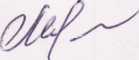 ПриложениеСправкаоб итогах проведения  муниципального этапа                областного конкурса на лучшую организацию работы по духовно-нравственному и военно-патриотическому воспитанию детей и молодежи.                          14.05.2018                                                                                                                              г. ЗеяНа основании положения областного конкурса на лучшую организацию работы по духовно-нравственному и военно-патриотическому воспитанию детей и молодёжи (приказ  ГАУ ДПО «АмИРО» от 16.03.2018 № 78), информационного письма   отдела образования администрации города Зеи (исх. от 19.03.2018 года № 01-14-899), с целью выявления и распространения лучшего опыта работы по духовно-нравственному и патриотическому воспитанию детей и молодёжи Амурской области, проведен конкурс среди педагогических работников образовательных организаций дошкольного, общего, профессионального, дополнительного образования и образовательных организаций интернатного типа.Сроки проведения конкурса: с 02 апреля по 31 мая 2018 года (областной этап). Муниципальный этап областного конкурса на лучшую организацию работы по духовно-нравственному и военно-патриотическому воспитанию детей и молодёжи проводился в МБО ДО ДДТ «Ровесник» с 02 апреля по 10 мая 2018 года.Конкурс проводился по следующим номинациям:Социально значимый проект «Моя страна» (проекты, направленные на духовно-нравственное и гражданско-патриотическое воспитание детей и молодежи);Проект «Гражданская активность молодежи» (образовательные события,  приуроченные к государственным праздникам Российской Федерацию (День Героев Отечества, День народного единства и другие; Проект «Военно-патриотическое направление  как необходимый элемент и средство воспитания личности подрастающего поколения».На Конкурс было представлено 4 работы: МОБУ СОШ № 4, МОАУ СОШ № 1, МДОАУ детский сад № 12 общеразвивающего вида, МДОАУ Центр развития ребенка детский сад № 14. Педагогические работники образовательных организаций предоставили материалы согласно положению о конкурсе,  выполненные  в соответствии с требованиями.По итогам конкурса, места распределились следующим образом:Номинация: Социально значимый проект «Моя страна»:	2 место - Луговая Т.Г., воспитатель, Бортневская Ирина Александровна, воспитатель (МДОАУ детский сад № 12 общеразвивающего вида).Номинация: Проект «Гражданская активность молодежи»:	1 место - Морозова Наталья Анатольевна, музыкальный руководитель (МДОАУ Центр развития ребенка детский сад № 14);2 место - Еремеева Ирина Петровна, учитель начальных классов, Грибанова Татьяна Анатольевна, учитель начальных классов  (МОБУ СОШ № 4);3 место - Фомичева Елена Михайловна, учитель биологии и химии (МОАУ СОШ № 1).Директор МБО ДО ДДТ «Ровесник»                                                                    И.П. КоренёкИсп. Пичугина В.А., заместитель директораТел. 89246841189                   Об итогах муниципального этапа областного конкурса на лучшую организацию работы по духовно-нравственному и военно-патриотическому воспитанию детей и молодежи